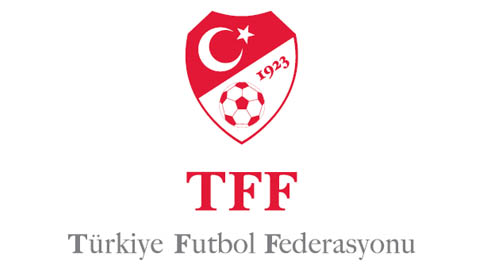 Merkez Hakem Kurulu2015-2016 FUTBOL SEZONUHAKEM MAZERET                     KURAL SINAVI		Sınava Girecek HakeminAdı Soyadı		:………………………………….Lisans Numarası	:………………………………….İli			:………………………………….İmzası			:………………………………….17.06.2015SINAV TALİMATI 1.Kural sınavı ile ilgili olarak size 50 soru yöneltilmiş olup sınav süresi 50 dakikadır. 2.İlk olarak cevap kağıdınızdaki özlük bilgilerinizi kontrol ediniz. Adınız, soyadınız veya lisans numaranız yanlış yazılmışsa üzerini tek çizgi ile çizip doğrusunu üzerine yazınız.3.Cevap Kitapçığı üzerindeki Sınav Tipini Cevap Kağıdı üzerindeki yerine kodlayınız. Aksi halde sınavınız geçersiz sayılacaktır.4.Cevap kağıdına özlük bilgilerinizi yazarken veya cevapları doldururken mutlaka yumuşak kurşun kalem kullanılacaktır. 5.Sınav sırasında hesap makinesi, cep telefonu ve çağrı cihazı gibi elektronik araçlar kesinlikle kullanılmayacaktır. Sınav süresince herhangi bir şey yenilmeyecek; ancak sıvı içeceklere izin verilecektir. 6.Sınav süresince görevlilerle konuşmak ve soru sormak yasaktır. Sınav süresince sınava girenlerin birbirlerinden kalem, silgi, vb. şeyleri almaları yasaktır. Sınava girenler, görevlilerin her türlü uyarılarına uymak zorundadırlar. Gerektiğinde görevliler oturduğunuz yerleri değiştirebilir.  7.Sınav esnasında kopya çeken veya veren, kopyaya teşebbüs eden veya kurallara aykırı davranışta bulunanların kimlikleri tutanağa yazılacak ve sınavları geçersiz sayılacaktır.8.Soruları cevaplarken seçenekler arasında soruya en uygun olan bir doğru cevabı, cevap kağıdındaki yerini bularak işaretleyiniz. Önce soru kitabına işaretleyip, sonra cevap kağıdına geçmeyi tasarlarsanız sınavın sonunda zamanınız kalmayabilir. Bunun için size ekstra bir zaman verilmeyecektir. 9.Sınav kitapçığı toplam 50 sorudan oluşmaktadır. Kontrol ediniz. 10.Sınav bitiminde cevap kağıdı ile soru kitapçığını eksiksiz teslim ediniz. BAŞARILAR DİLERİZ.A takımını kırmızı, B takımının beyaz forma rengiyle oynayacağı müsabakada kalecilerin forma rengi nasıl olmalıdır?Her bir kaleci, kendisini diğer oyunculardan ayırt edecek renkte giyinmelidir.Her bir kaleci, kendisini hakemden ve yardımcı hakemlerden ayırt edecek renkte                   giyinmelidir.Her bir kaleci, kendisini diğer oyunculardan, hakemden ve yardımcı hakemlerden                  ayırt edecek renkte giyinmelidir.Her bir kaleci, kendisini takım arkadaşlarından, hakemden ve yardımcı hakemlerden ayırt edecek renkte giyinmelidir.Hakem aşağıdaki durumların hangisinde kaybolan süreyi ilgili devrenin sonuna eklemek zorunda değildir?Oyuncu değişiklikleriOyuncu sakatlanmalarının değerlendirilmesiKaleye yakın verilen serbest vuruşlarda, baraj aldırılıp vuruş yapılıncaya kadar geçen süre Sakatlanan oyuncuların tedavi için oyun alanından çıkarılmaları Dördüncü hakemin görevleriyle ilgili aşağıdakilerden hangisi yanlıştır?Oyun alanına girmeden önce yedeklerin giysi ve gereçlerini kontrol etme yetkisine sahiptir.Teknik alanda bulunanların tümünün sorumsuz davranışlarını yardımcı hakeme bildirir. Gerektiğinde yedek topları kontrol eder. Maç sırasında oyuncu değiştirme işine yardımcı olmaktan sorumludur.Bir penaltı vuruşunda, hakem işaretini vermiş top oyuna girmeden önce vuruşu yapan oyuncunun takım arkadaşı ceza alanına girerek oyun kurallarını ihlal etmiş ancak kaleci topu tutmuştur. Hakemin kararı ne olmalıdır? Oyun devam eder.Oyun durdurulur, ihlalin olduğu yerden endirekt serbest vuruş.Oyun durdurulur, İhlal yapan oyuncuya ihtar, ihlalin olduğu yerden endirekt serbest vuruş. Oyun durdurulur, İhlal yapan oyuncuya ihtar, kalecinin topu tuttuğu yerden endirekt serbest vuruş.Aşağıdaki durumların hangisinde kale vuruşu tekrar edilmez?Top, ceza alanı çizgilerini terk etmeden önce dışarıdan bir cisimle temas edilmiş ise,Vuruşu kullanan oyuncu, top ceza alanını terk etmeden ikinci kez oynamış ise,Top, yana doğru vurulup ceza alanını terk ettikten sonra başka bir oyuncuya değmeden kale çizgilerinden dışarı çıkmış ise,Top, ceza alanı çizgilerini terk etmeden önce bir rakip oyuncuya temas ederse,Ofsayt pozisyonunda bulunan bir oyuncu aktif olarak oyuna müdahale etmediğini hakeme göstermek için oyun alanı dışına çıkmış ancak daha sonra oyun alanına girerek kalecinin zaafından faydalanarak haksız bir avantajla bir gol kaydetmiştir. Kararınız ne olmalıdır?Gol iptal edilmeli oyuncuya ihtar verilmelidir.Gol iptal edilmeli oyuncu uyarılmalıdır.Gol geçerli sayılmalıdır.Gol geçerli sayılmalı ancak oyuncu uyarılmalıdır.Aşağıdakilerden hangisi ofsayt tespitinde rakip kale çizgisine daha yakın ifadesinin tanımıdır? Oyuncunun kafasının, vücudunun veya ayaklarının herhangi bir bölümünün rakip kale çizgisine toptan ve ikinci savunma oyuncusundan daha yakın olduğu anlamına gelir.Oyuncunun kollarının, vücudunun veya ayaklarının herhangi bir bölümünün rakip kale çizgisine toptan ve ikinci savunma oyuncusundan daha yakın olduğu anlamına gelir.Oyuncunun sadece kafasının veya ayaklarının herhangi bir bölümünün rakip kale çizgisine toptan ve ikinci savunma oyuncusundan daha yakın olduğu anlamına gelir.Oyuncunun kollarının, kafasının, vücudunun veya ayaklarının herhangi bir bölümünün rakip kale çizgisine toptan ve ikinci savunma oyuncusundan daha yakın olduğu anlamına gelir.Bir yedek oyuncu ya da değiştirilmiş oyuncu hakemin izni olmadan oyun alanına girerse ve oyun hakem tarafından durdurulmuşsa oyuna tekrar nasıl başlanır? Rakip takım lehine oyun durdurulduğu sırada topun olduğu yerden endirekt serbest vuruşla başlanır.Rakip takım lehine ihlalin olduğu yerden endirekt serbest vuruşla başlanır.Hakem atışı ile başlanır.Rakip takım lehine ihlalin olduğu yerden direkt serbest vuruşla başlanır.Aşağıdakilerden hangisi seri penaltı vuruşlarının yöntemleri açısından yanlıştır?Vuruşlar takımlar arasında sırayla yapılır.Takımlar değişiklik hakkı olmasa da sakatlanan oyuncusunu değiştirebilir.Hakem vuruşların yapılacağı kaleyi seçer.Vuruşu yapan oyuncu ve iki kaleci dışında, bütün oyuncular orta yuvarlak içinde olacaklardır.Farklı takımdan iki oyuncu aynı anda bir ihlal yaparsa hakemin kararı ne olmalıdır?Hakem oyunu durdurmalı, ihlalin olduğu yerden hakem atışı ile tekrar başlatılmalıdır. Hakem oyunu devam ettirmelidir.Hakem oyunu durdurmalı, topun oyun durdurulduğu sırada bulunduğu yerden hakem atışı ile tekrar başlatılmalıdır.Hakem, yardımcısının verdiği bilgiye göre hareket etmelidir.Maç sırasında bir oyuncu ayağı ile oyun alanına izin verilmeyen işaretler yaparsa hakem nasıl karar vermelidir?Top oyun dışı olduğunda, ilgili oyuncuya sportmenlik dışı davranışı nedeniyle ihtar vermelidir.Oyun durdurulmalı, ilgili oyuncuyasportmenlik dışı davranışı nedeniyle ihtar vermelidir.Oyun durduğunda ilgili oyuncu uyarılmalıdır.Oyun durdurulmalı, ilgili oyuncu uyarılmalıdır.Aşağıdakilerin hangisi serbest vuruş yöntem ve ihlalleri açısından yanlıştır?Top vurulup çevresi kadar hareket ettikten sonra oyundadır.Serbest vuruş aynı anda iki ayakla topu kaldırarak kullanılabilir.Rakibi şaşırtmak için serbest vuruşu kullanıyor gibi yapmak, futbolun bir parçası olarak kabul edilebilir.Bir serbest vuruşta rakip oyuncu topa gerekli mesafeden daha fazla yaklaşırsa vuruş tekrarlanır."Oyun süresince, .................................................................... FIFA'nın, konfederasyonların, ulusal federasyonların, liglerin kulüplerin veya diğer kurumların hakiki veya sanal arma veya marka (logo veya amblem) reklamlarını yapmak yasaktır." ifadesindeki boş bırakılan yere, aşağıdakilerden hangisi getirilmelidir?Oyun alanında ve oyun alanındaki gereçlerdeOyun alanında ve oyun alanındaki gereçlerde, kale ağları ve çevreledikleri alanlar da dahilOyun alanındaOyun alanındaki gereçlerdeBir kusurun faul olarak nitelendirilmesi için aşağıdaki hangi koşulun ya da koşulların mutlaka oluşması gereklidir?I. Bir oyuncu tarafından yapılmalı.	II. Oyun alanında meydana gelmeli.	III. Top oyundayken meydana      gelmeli.IIII-III-II-IIII-IIIOyuncu değişikliği ile ilgili aşağıdakilerden hangisi yanlıştır?Yardımcı hakem takım kaptanından değişiklik bilgisini almalıdır. Yardımcı hakem maçın ilk durduğu anda oyuncu değişiklik istendiğini hakeme işaret etmelidir.Oyuncuların giysi ve gereçleri, dördüncü hakem tarafından kontrol edilmelidir.Dördüncü hakem, oyuncu değişikliği prosedürünü yerine getirmelidir. Bir oyuncu kale vuruşunu yapıyor, rüzgarın etkisiyle top ceza alanı dışına çıkmadan kale çizgisini geçiyor. Hakemin kararı ne olmalıdır?Kale vuruşu tekrar edilir. Oyun devam eder.Taç atışı verilir.Köşe vuruşu verilir.Köşe vuruşunu kullanacak oyuncu, topu köşe yayına koymuş ancak topun durmasını beklemeden vuruşu yaparak bir gol olmuştur. Hakemin kararı ne olmalıdır?Herhangi bir ihlal yoktur gol kararı verilmelidir.Oyuncunun rakibi lehine direkt serbest vuruş verilmelidir.Oyuncunun rakibi lehine endirekt serbest vuruş verilmelidir.Köşe vuruşu tekrar edilmelidir.Oyunu başlatmak veya tekrar başlatmak için yapılan başlama vuruşu ile ilgili olarak aşağıda verilen seçeneklerden hangisi yanlıştır.Penaltı vuruşundan sonraMaç başlangıcındaBir gol atıldıktan sonraMaçın ikinci yarısının başlangıcındaOfsayt değerlendirmesinde aşağıdakilerden hangisi rakibe müdahale etmenin tanımı içinde yoktur? Kalecinin topla oynamasına mani olmak.Kaleciden seken topla oynamak.Rakibi ile top için mücadeleye girmek.Rakibin topla oynamasını engellemek.Ofsayt pozisyonunda bulunan bir oyuncu bir gol kaydetmiş hakem de golü geçerli saymıştır. Aşağıdakilerden hangisi doğrudur?Rakibinin taç atışından doğrudan topu almıştır.Rakibinin kale vuruşundan doğrudan topu almıştır.Takım arkadaşının taç atışından doğrudan topu almıştır.Yukarıdakilerin hepsi doğrudur.Eğer hakem herhangi sebepten dolayı geçici olarak oyunu yönetemeyecek hâle gelirse aşağıdaki uygulamalardan hangisi doğrudur?Top oyun dışına çıkana kadar oyun yardımcı hakemlerin denetimi altında devam edebilir.Oyun o andan itibaren durmuş sayılır ve hiçbir karar geçerli sayılmaz.Top oyun dışına çıkana kadar oyun dördüncü hakemin denetimi altında devam edebilir.Maçta ilave yardımcı hakem varsa top oyun dışı olana kadar ilave yardımcı hakemlerin denetimi altında devam edebilir.Eğer bir oyuncu rakibini ofsayt pozisyonuna düşürmek için oyun alanını kasten terk ederse oyuncuya hangi ceza verilir? UyarıİhtarUyarı - ihtarİhraçYardımcı hakem topun taç çizgisinden oyun alanını terk ettiğini tespit etmiş ve bayrağını kaldırmıştır. Ancak hakem bayrağı görmemiştir. Yardımcı hakem nasıl davranmalıdır? Bayrağını indirip hakemin görebileceği konumda yeniden kaldıracaktır.Bayrağını indirip oyuna devam edecektir.Dördüncü hakemden yardım isteyecektir.Hakem görünceye kadar işaret vermeye devam edecektir.Maçın galibini belirleyecek penaltı vuruşları yapılırken hakem ev sahibi takımın bir oyuncusunu oyundan ihraç ediyor. Bu durumda hakem ne yapmalıdır?Ev sahibi takımın yedek oyuncularıyla kadrosu tamamlanarak vuruşlara devam edilmelidir.Misafir takımdan da bir oyuncu eksilterek her iki takımın aynı sayıda oyuncu ile vuruşlara devam etmesini sağlamalıdır.Vuruşlara devam etmelidir. Penaltı vuruşlarına son verilip durum raporda belirtilmelidir.İlave zamanın bildirilmesi maçta geri kalan tam zaman miktarını belirtmez. Eğer hakem uygun görürse zaman arttırılabilir, ......................................." ifadesindeki boş bırakılan yere, aşağıda hangi seçenekte verilen ifade getirilmelidir?veya azaltılabilirancak gerekli görülürse azaltılabilirancak bu süre 5 dakikayı geçemezfakat asla azaltılamazHakem oyunu durdurmuş ve endirekt serbest vuruş ile tekrar başlatmıştır. Aşağıdaki olaylardan hangisi gerçekleşmiş olabilir?Oyun alanı içinde bulunan bir oyuncu oyun alanı dışında bulunan herhangi bir kişiye bir cisim atmıştır.Oyun alanı dışındaki bir oyuncu oyun alanı içindeki rakibine bir cisim atmıştır.Kendi ceza alanı dışında bulunan bir oyuncu yine kendi ceza alanı içindeki bir rakibine bir cisim atmıştır.Yukarıdakilerin hepsi endirekt serbest vuruşu gerektirir.Bir köşe vuruşu sırasında savunma oyuncusu 9,15’i ihlal etmiş, top da bu oyuncuya çarparak taç çizgilerinden dışarı çıkmıştır. Hakemin kararı ne olmalıdır?Savunma oyuncusuna ihtar, topa temas ettiği yerden takımı aleyhine endirekt serbest vuruş.Savunma oyuncusuna ihtar, taç atışı ile oyuna başlanmalıdır.Savunma oyuncusuna ihtar, köşe vuruşu tekrar edilmelidir.Savunma oyuncu ikaz edilip, köşe vuruşu tekrar edilmelidir.Aşağıdakilerde hangisinde bir oyuncu ciddi faullü oyundan suçludur? Top oyunda olduğu sırada, top için mücadele ederken herhangi birine aşırı kuvvet veya şiddet kullanırsa.Top oyunda olduğu sırada, top için mücadele ederken rakibine veya herhangi birine aşırı kuvvet veya şiddet kullanırsa.Top oyunda olduğu sırada, top için mücadele ederken rakibine aşırı kuvvet veya şiddet kullanırsa.Yukarıdakilerin hepsi yanlıştır.Direkt serbest vuruşta top doğrudan doğruya vuruşu yapan oyuncunun kendi kalesine girerse oyun nasıl başlar?Kale vuruşuHakem atışıVuruş tekrarıKöşe vuruşuBir oyuncu aşağıdakilerden hangisini yaparsa şiddetli hareketten dolayı suçlu sayılmaz?Topla mücadele etmezken rakibine aşırı kuvvet veya şiddet kullanırsa.Topu kazanmak için rakiple mücadele ederken aşırı kuvvet veya şiddet kullanırsa.Seyirciye karşı aşırı kuvvet veya şiddet kullanırsa.Maç yetkililerine aşırı kuvvet veya şiddetTopa sahip olan takımın bir oyuncusu bir ihlal yapmasına rağmen hakem oyunu durdurmuyor. Aşağıdakilerden hangisi doğrudur?Topa sahip olan takımın bir avantajı söz konusudur.Topa sahip olan takımın bir yedek oyuncusu izinsiz oyun alanına girmiştir.Topa sahip olan takımın değiştirilen bir oyuncusu izinsiz oyun alanına girmiştir.Topa sahip olan takımın bir oyuncusu 4. Kuralı ihlal etmiştir.Aşağıdaki ifadelerden hangisi yanlıştır?Köşe vuruşundan yalnız rakip takım kalesine gol yapılabilir.Taç atışında top, tacı atan oyuncu dışında herhangi bir başka oyuncuya dokunduğunda oyunda olur.Ofsayt pozisyonunda olan bir oyuncunun topu doğrudan doğruya kale vuruşundan alması durumunda bir ofsayt ihlali yoktur.Köşe vuruşunda top, vuruş yapılıp, hareket edince oyuna girmiş olur. Oyuncu sakatlanmalarıyla ilgili aşağıdakilerden hangisi yanlıştır?Sakatlanan bir oyuncu oyun alanına ancak maç tekrar başladıktan sonra dönebilir.Top oyunda olduğunda, sakatlanan oyuncu tekrar oyun alanına oyun alanını çevreleyen çizgilerin herhangi birinden girebilir.Bir yaradan dolayı kanaması olan bir oyuncu, oyun alanını terk etmelidir. Sedye taşıyıcılar, oyun alanına sadece hakemin işaretinden sonra sedye ile girmelidir. Bir takımın teknik direktörü müsabaka başlamadan önce hakeme haber vermeden ilk 11’de ismi bildirilmiş 7 numaralı oyuncunun yerine, yedek listede ismi bildirilmiş 15 numaralı oyuncu sahaya göndermiştir. Maç bu şekilde başlamıştır. Hakem durumu fark ettiğinde karar ne olmalıdır?Oyun devam eder, ancak oyuncu değiştirme hakkı kullanılmış olur.Oyun devam eder, hakem durumu raporunda belirtir.Oyuncuyu oyun alanından çıkarır.Oyuncuya ihtar verir ve oyun alanından çıkarır.Hakem atışında oyun ne zaman tekrar başlamış olacaktır?Hakem topu elinden bıraktığındaTop yere değdiğindeTop yere değdikten sonra  oyuncular tarafından topa temas edildiğindeHakem topu elinden bıraktığında, topa oyuncular tarafından temas edildiğindeŞiddetli hareketle ilgili aşağıdaki seçeneklerden hangisi yanlıştır?Şiddetli hareket herhangi bir maç yetkilisine yapılmış olabilir,Şiddetli hareket oyun alanı dışında meydana gelmiş olabilir,Şiddetli harekette bulunan bir oyuncu oyundan ihraç edilmelidir.Şiddetli hareketin ardından açık şekilde bir gol şansı varsa bile oyun durdurulmalıdır,Aşağıdakilerin hangisinden bir ofsayt ihlali olmaz? Kaleci degajındanSerbest vuruştanAyakla verilen pastanKale vuruşundan"Topun oyunda olması" ile ilgili olarak aşağıdaki ifadelerden hangisi yanlıştır?Top, kale direğine ve üst direğe çarpıp dönerek oyun alanı içinde kalırsa oyundadır.Top, oyun alanı içinde bulunduğu sırada hakeme çarpıp dönerse oyundadır. Top, havadan oyun alanı çizgilerini terk edip, tekrar oyun alanına dönerse oyundadır.Top, köşe bayrak direğine çarpıp dönerek oyun alanı içinde kalırsa oyundadır.Oyun alanı dışında bulunan değiştirilen bir oyuncu oyun alanı içindeki rakibine kontrolsüz bir şekilde bir cisim atıyor. Oyunu durduran hakemin kararı ne olmalıdır.İhtar, cismin rakibe vurduğu veya vurabileceği yerden endirekt serbest vuruş.İhtar, cismin rakibe vurduğu veya vurabileceği yerden hakem atışı.İhtar, oyun durdurulduğunda topun bulunduğu yerden hakem atışı.İhtar, oyun durdurulduğunda topun bulunduğu yerden endirekt serbest vuruş.Müsabaka yönetmeliğinde yedek oyuncu sayısı nasıl belirtilmelidir?2 ile 12 arasında olmak üzere yedek oyuncu sayısı belirtilmelidir.3 ile 10 arasında olmak üzere yedek oyuncu sayısı belirtilmelidir.3 ile 6 arasında olmak üzere yedek oyuncu sayısı belirtilmelidir.3 ile 12 arasında olmak üzere yedek oyuncu sayısı belirtilmelidir.Hakemlerin hareketli oyunda, oyunu izlemeleri konusunda yapılan aşağıdaki tavsiyelerden hangisi yanlıştır?Oyun, hakem ile o yarı alanı kontrol eden yardımcı hakem arasında olmalıdır.Yardımcı hakem, hakemin görüş alanı içinde olmalıdır. Hakem her zaman oyunun önünde yer almalıdır.Hakem geniş diyagonal sistem kullanmalıdır. Ofsayt pozisyonundaki bir oyuncu kale direklerinden dönen topla oynamıştır. Hangi gerekçeyle ofsayt kararı verilir? Bulunduğu pozisyondan avantaj elde ettiği içinOyuna müdahale ettiği içinRakibe fiziki müdahalede bulunduğu içinRakibe müdahale ettiği içinAşağıdakilerin hangisi yanlıştır? Bir oyuncu rakip kale çizgisine toptan ve sondan ikinci rakip oyuncudan daha yakın ise ofsayt pozisyonundadır.Oyuncu kendi yarı alanında ise ofsayt pozisyonunda değildir.Sadece ofsayt pozisyonunda olmak bir ihlaldir.Oyuncu sondan ikinci savunma oyuncusuyla aynı hizada ise ofsayt pozisyonunda değildir.Penaltı vuruşunda, vuruşu kullanan oyuncu hız almayı bitirdiğinde, topa vurur gibi yaparak kaleciyi yanıltmış ve vuruş direğin üstünden dışarı gitmiştir. Hakemin kararı ne olmalıdır?Kale vuruşu, ihtarVuruş tekrar, ihtarKale vuruşuEndirekt serbest vuruş, ihtar 45. Başörtüsü kullanılan maçlarda aşağıdakilerden hangisi doğrudur?Siyah veya forma rengiyle aynı olmalıdır.Forma rengiyle aynı olma zorunluluğu vardır.Aynı takım değişik renkte başörtüsü kullanabilir.Formaya tutturulmalıdır.Hakemin yetki ve görevleriyle ilgili aşağıdakilerden hangisi yanlıştır?Oyuncuların giysilerinin kuralda belirtilen özelliklere uygunluğuna karar verir Oyunun suresini belirler ve oyun ile ilgili kayıtlarını tutar Kuralların herhangi bir şekilde ihlalinde veya diğer bir sebepten gerekli görürse, oyunu durdurur, geçici olarak erteler veya tatil eder.Kullanılan her topun, top kuralı ile ilgili belirtilen özelliklere uygun olup olmadığını, yardımcı hakemlerine kontrol ettirir.Bir oyuncu kazandığı serbest vuruşu, hakemi vuruşu tekrarlatmaya zorlamak için kasten yanlış yerden kullanıyor. Hakem ne yapmalıdır?Bu oyuncuya ihtar vererek ihlal noktasından vuruşu yaptırmalıdır. Top oyuna girmişse oyunu kesmeyerek devam ettirmelidir. Top oyuna girmişse oyunu kesmeyerek devam ettirmeli, top oyun dışı olduğunda bu oyuncuyu uyarmalıdır.Top oyuna girmişse oyunu kesmeyerek devam ettirmeli, top oyun dışı olduğunda bu oyuncuya ihtar vermelidir.Oyun devam ederken topun değiştirilmesi isteği karşısında kural uygulaması nasıldır?Oyuncuların isteğine hakem uymalıdır.Teknik adamaların değişiklik isteği olmalıdır.Top oyun süresince hakemin onayı olmadan değiştirilemez.Dördüncü hakemin bu konuda görüşünü almalıdır.Aşağıdakilerden hangisi doğrudur? Bir oyuncu kendi kale çizgisine toptan ve sondan ikinci savunma oyuncusundan daha yakın ise ofsayt pozisyonundadır.Ofsayt olarak değerlendirmek için sadece topla oynamak gerekir.Kaleci degajından ofsayt olmaz.Ofsayt değerlendirmesinde kaleciyi de bir savunma oyuncusu olarak kabul etmeliyiz.Top oyun dışındayken savunma oyuncusu kendi ceza alanı içinde bulunan rakip oyuncunun saçını şiddetle çekmiştir. Kararınız ne olmalıdır?Ciddi faullü oyundan dolayı ihraç ve penaltıŞiddetli hareketten dolayı ihraç ve penaltı.Sportmenliğe aykırı hareketten dolayı ihtar. Şiddetli hareketten dolayı ihraç.Sınav sona ermiştir. 